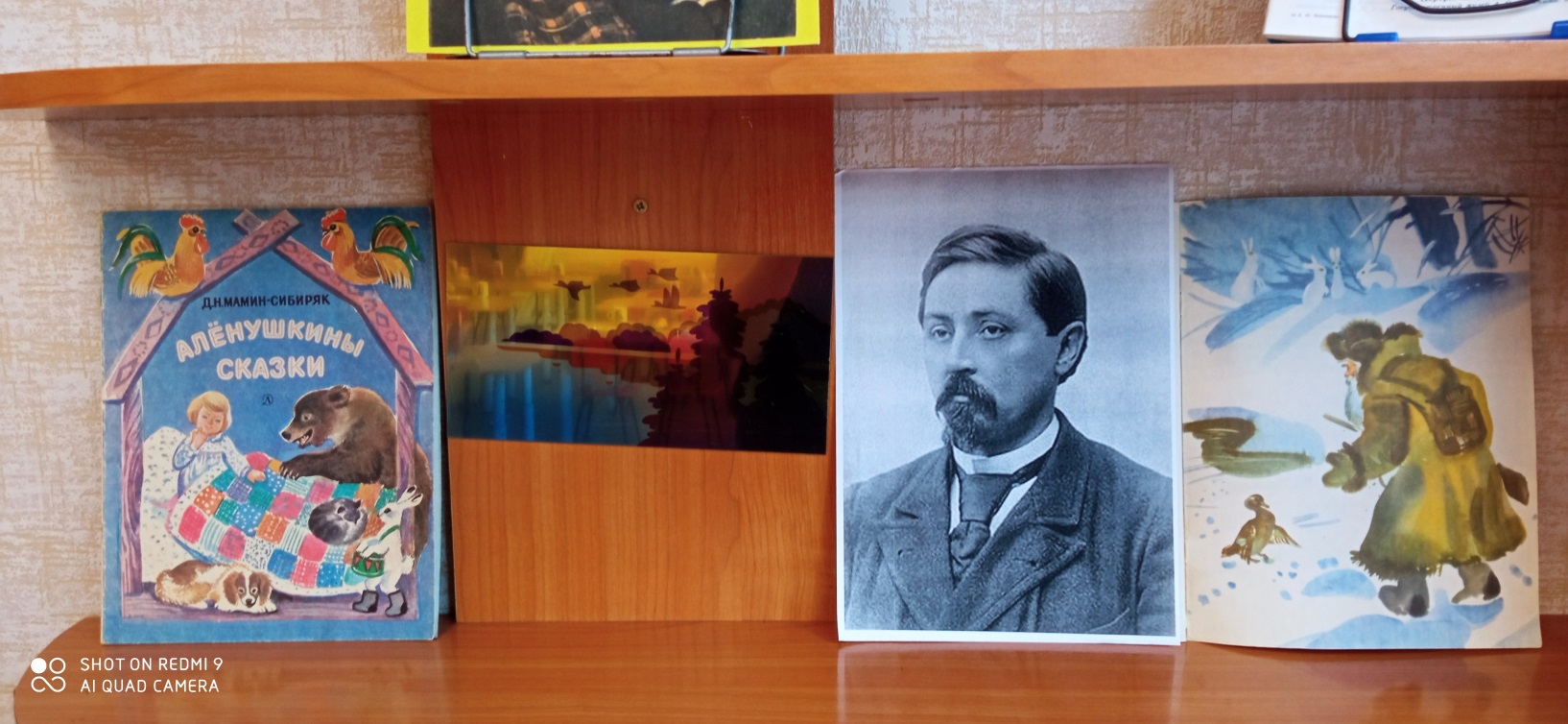 Д.Н.МАМИН – СИБИРЯК  «Алёнушкины  сказки»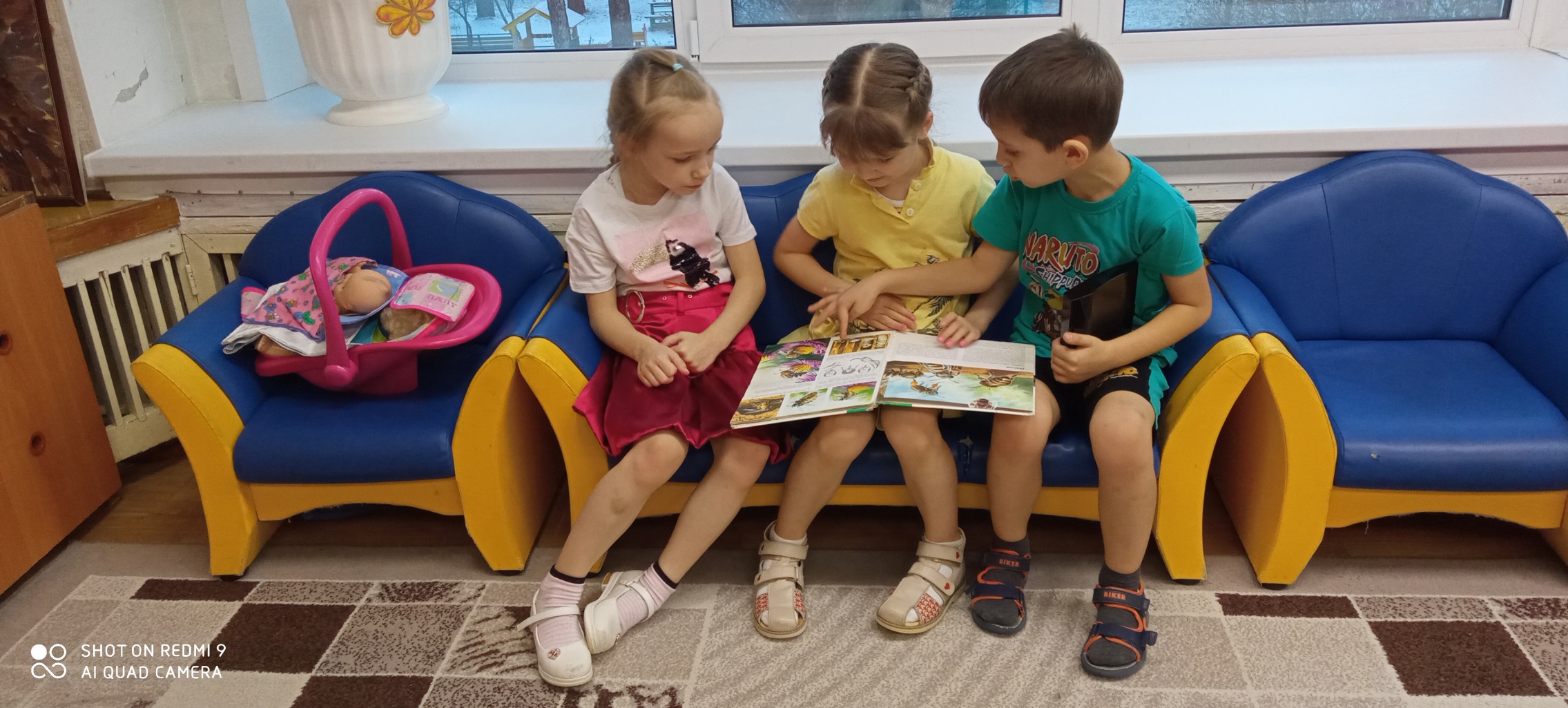 « А я про это уже знаю!!!»